岷县乡镇事业站(中心)管理十级岗位招聘人数末尾并列加试笔试后成绩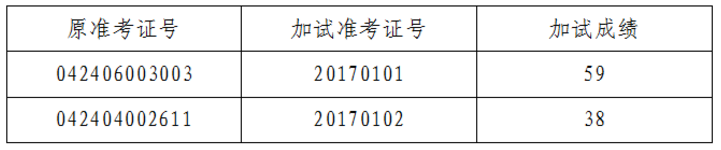 